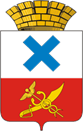 Администрация Городского округа «город Ирбит»Свердловской областиПОСТАНОВЛЕНИЕот 28 мая 2021 года № 844-ПАг. ИрбитО возложении на администрацию Городского округа «город Ирбит» Свердловской области осуществления государственного полномочия по предоставлению гражданам, проживающим на территории Городского округа «город Ирбит» Свердловской области, меры социальной поддержки по частичному освобождению от платы за коммунальные услугиВ соответствии со статьей 78 Бюджетного кодекса Российской Федерации, Федеральным законом от 06 октября 2003 года № 131-ФЗ «Об общих принципах организации местного самоуправления в Российской Федерации», постановлением Правительства Российской Федерации от 18.09.2020 № 1492 
«Об общих требованиях к нормативным правовым актам, муниципальным правовым актам, регулирующим предоставление субсидий, в том числе грантов 
в форме субсидий, юридическим лицам, индивидуальным предпринимателям, 
а также физическим лицам - производителям товаров, работ, услуг, и о признании утратившими силу некоторых актов Правительства Российской Федерации 
и отдельных положений некоторых актов Правительства Российской Федерации», постановлением Правительства Свердловской области от 18.12.2013 № 1539-ПП «О реализации Законов Свердловской области от 25 апреля 2013 года  №  40-ОЗ  «О мере социальной поддержки по частичному освобождению граждан, проживающих на территории Свердловской области, 
от платы за коммунальные услуги» и от 25 апреля 2013 года №41-ОЗ 
«О наделении органов местного самоуправления муниципальных образований, расположенных на территории Свердловской области, государственным полномочием Свердловской области по предоставлению гражданам, проживающим на территории Свердловской области, меры социальной поддержки по частичному освобождению от платы за коммунальные услуги», и руководствуясь статьей 30 Устава Городского округа «город Ирбит» Свердловской областиПОСТАНОВЛЯЕТ: 1. Возложить на администрацию Городского округа «город Ирбит» Свердловской области реализацию государственного полномочия 
по предоставлению гражданам, проживающим на территории Городского округа «город Ирбит» Свердловской области, меры социальной поддержки 
по частичному освобождению от платы за коммунальные услуги.2. Утвердить Порядок расходования субвенций из областного бюджета бюджету Городского округа «город Ирбит» Свердловской области 
на осуществление государственного полномочия по предоставлению гражданам меры социальной поддержки по частичному освобождению от платы 
за коммунальные услуги (Приложение № 1).3. Утвердить Порядок предоставления субсидий организациям 
или индивидуальным предпринимателям, являющимся исполнителями коммунальных услуг, в целях возмещения затрат, связанных с предоставлением гражданам, проживающим на территории  Городского округа «город Ирбит» Свердловской области, меры социальной поддержки по частичному освобождению от платы за коммунальные услуги (Приложение № 2).4. Признать утратившим силу постановление администрации Муниципального образования город Ирбит от 21.11.2017 №2126 «О возложении на администрацию Муниципального образования город Ирбит осуществления государственного полномочия по предоставлению гражданам, проживающим на территории Муниципального образования город Ирбит, меры социальной поддержки по частичному освобождению от платы за коммунальные услуги».5. Контроль за исполнением настоящего постановления возложить 
на первого заместителя главы администрации Городского округа «город Ирбит» Свердловской области С.С. Лобанова.  6. Настоящее постановление  опубликовать в общественно-политической газете «Восход» и разместить на официальном  сайте  администрации Городского округа «город Ирбит» Свердловской области (www.moirbit.ru).                                                                                            Глава Городского округа«город Ирбит» Свердловской области                                                         Н.В. ЮдинПОРЯДОК расходования субвенций из областного бюджета бюджету Городского округа «город Ирбит» Свердловской области на осуществление государственного полномочия по предоставлению гражданам меры социальной поддержки по частичному освобождению от платы за коммунальные услуги1. Настоящий Порядок определяет условия расходования целевых средств из областного бюджета, предоставленных бюджету Городского округа «город Ирбит» Свердловской области в виде субвенций на осуществление государственного полномочия по предоставлению гражданам  меры социальной поддержки по частичному освобождению от платы за коммунальные услуги (далее - субвенции).2. Настоящий  Порядок  разработан в соответствии с Бюджетным кодексом Российской Федерации, Законами Свердловской области от 15 июля 2005 года 
№ 70-ОЗ «О предоставлении отдельных межбюджетных трансфертов 
из областного бюджета и местных бюджетов в Свердловской области», 
от 25 апреля 2013 года № 41-ОЗ «О наделении органов местного самоуправления муниципальных образований, расположенных на территории Свердловской области, государственным полномочием Свердловской области 
по предоставлению гражданам, проживающим на территории Свердловской области, меры социальной поддержки по частичному освобождению от платы 
за коммунальные услуги» (далее - Закон № 41-ОЗ), от 25 апреля 2013 года  
№  40-ОЗ  «О мере социальной поддержки по частичному освобождению граждан, проживающих на территории Свердловской области, от платы за коммунальные услуги» (далее - Закон № 40-ОЗ).3. Главным распорядителем средств бюджета Городского округа «город Ирбит» Свердловской области, поступающих из областного бюджета в бюджет Городского округа «город Ирбит» Свердловской области в виде субвенций 
на осуществление государственного полномочия по предоставлению гражданам меры социальной поддержки по частичному освобождению от платы 
за коммунальные услуги, является администрация Городского округа «город Ирбит» Свердловской области (далее - администрация). 4. Осуществление государственного полномочия по предоставлению гражданам меры социальной поддержки по частичному освобождению от платы за коммунальные услуги возлагается на  администрацию.5. Средства, поступающие из областного бюджета в доход бюджета Городского округа «город Ирбит» Свердловской области, подлежат расходованию по подразделу 0505 «Другие вопросы в области жилищно-коммунального хозяйства», целевой статье 7000042700 «Осуществление государственного полномочия Свердловской области по предоставлению гражданам, проживающим на территории Свердловской области, 
меры социальной поддержки по частичному освобождению от платы 
за коммунальные услуги». 6. Средства субвенций направляются на финансирование:1) расходов на предоставление гражданам, проживающим на территории Городского округа «город Ирбит» Свердловской области, меры социальной поддержки по частичному освобождению от платы за коммунальные услуги (далее - мера социальной поддержки);2) расходов на обеспечение деятельности по предоставлению гражданам меры социальной поддержки (договор на оказание услуг по подготовке отчета, содержащего сведения о совокупном размере суммы платежей за коммунальные услуги потребителей, проживающих на территории Городского округа «город Ирбит» Свердловской области) в размере, определенном Законом № 41-ОЗ.7. Администрация предоставляет заявку в Министерство энергетики 
и жилищно-коммунального хозяйства Свердловской области (далее Министерство) на предоставление субвенций по форме, утвержденной приказом Министерства. Заявки представляются в срок до 15 марта текущего финансового года.8.  Администрация осуществляет расходование субвенций в части расходов на предоставление меры социальной поддержки в форме субсидий исполнителям коммунальных услуг в соответствии с Порядком предоставления субсидий организациям или индивидуальным предпринимателям, являющимся исполнителями коммунальных услуг, в целях возмещения затрат, связанных 
с предоставлением гражданам, проживающим на территории Городского округа «город Ирбит» Свердловской области, меры социальной поддержки 
по частичному освобождению от платы за коммунальные услуги.9. Администрация, осуществляя переданное ей государственное полномочие по предоставлению гражданам меры социальной поддержки, предоставляет в Министерство:1) в срок до 15 июля текущего финансового года отчет о деятельности 
по рассмотрению заявлений исполнителей коммунальных услуг о возмещении затрат, связанных с предоставлением гражданам меры социальной поддержки, перечислении средств на возмещение этих затрат, согласованный 
с уполномоченным исполнительным органом государственной власти Свердловской области в сфере государственного регулирования цен (тарифов) (далее - Регулирующий орган), по форме согласно приложению № 1 к настоящему Порядку;2) в срок до 21 января года, следующего за отчетным финансовым годом 
(по состоянию на 31 декабря отчетного финансового года), отчет о деятельности по рассмотрению заявлений исполнителей коммунальных услуг о возмещении затрат, связанных с предоставлением гражданам меры социальной поддержки, перечислении средств на возмещение этих затрат по форме согласно приложению № 1 (таблица 1) к настоящему порядку и отчет о расходовании субвенций 
на осуществление государственного полномочия по предоставлению гражданам меры социальной поддержки за отчетный период по форме согласно приложению № 2 к настоящему порядку.10. Администрация представляет в Регулирующий орган информацию 
о планируемых расходах исполнителей коммунальных услуг, связанных 
с предоставлением меры социальной поддержки, на очередной финансовый год. 11. Средства, полученные в бюджет Городского округа «город Ирбит» Свердловской области из областного бюджета в форме субвенций, носят целевой характер и не могут быть использованы на иные цели.Нецелевое использование бюджетных средств влечет применение мер ответственности, предусмотренных бюджетным, административным, уголовным законодательством.12. Финансовый контроль за целевым использованием бюджетных средств осуществляется администрацией и органами муниципального финансового контроля Городского округа «город Ирбит» Свердловской области.                                                                                            Приложение № 1 к Порядку                                                                    расходования субвенций из областного                                                                                      бюджета бюджету Городского округа                                                                   «город Ирбит» Свердловской области                                                                на осуществление государственного                                                          полномочия по предоставлению                                                     гражданам меры социальной                                                поддержки по частичному                                             освобождению от платы                                               за коммунальные услугиОТЧЕТо деятельности по рассмотрению заявлений исполнителей коммунальных услуг о возмещении затрат, связанных с предоставлением гражданам меры социальной поддержкипо частичному освобождению от платы за коммунальные услуги, перечислении средств на возмещение этих затратпо __________________________________________	на 01 _______________ 20____ года	                                                                                                                                      Таблица 1Соблюдение установленного предельного индекса и расчет выпадающих доходов 
организаций жилищно-коммунального комплекса в отчетном 201_ году в связи 
с ограничением роста платежей граждан за коммунальные услуги предельным 
индексом в размере _______ процентов                                                                                                                                      Таблица 2Справочно: общая площадь жилых помещений на отчетную дату _________ тыс. кв. м.Руководитель органа местного самоуправления,осуществляющего переданное государственноеполномочие по предоставлению гражданаммеры социальной поддержки                                     _______________   ____________________                                                                                           М.П.                              (подпись)         (расшифровка подписи)Исполнитель, телефон _______________________Согласовано: Руководитель уполномоченногоисполнительного органа государственной властиСвердловской области в сферегосударственного регулирования цен (тарифов)      _________________  _________________                                                                 М.П.                         (подпись)         (расшифровка подписи) Исполнитель, телефон _______________________Примечания:1. Возмещение исполнителям коммунальных услуг затрат, связанных с предоставлением гражданам меры социальной поддержки, осуществляется органами местного самоуправления муниципальных образований в соответствии с Порядком предоставления гражданам, проживающим на территории Свердловской области, меры социальной поддержки по частичному освобождению от платы за коммунальные услуги и определения ее размера, определения сопоставимости перечня коммунальных услуг и объемов потребления коммунальных услуг и возмещения организациям или индивидуальным предпринимателям, являющимся исполнителями коммунальных услуг, затрат, связанных с предоставлением гражданам, проживающим на территории Свердловской области, меры социальной поддержки по частичному освобождению от платы за коммунальные услуги, утвержденным Постановлением Правительства Свердловской области о реализации Законов Свердловской области от 25 апреля 2013 года N 40-ОЗ "О мере социальной поддержки по частичному освобождению граждан, проживающих на территории Свердловской области, от платы за коммунальные услуги" и от 25 апреля 2013 года N 41-ОЗ "О наделении органов местного самоуправления муниципальных образований, расположенных на территории Свердловской области, государственным полномочием Свердловской области по предоставлению гражданам, проживающим на территории Свердловской области, меры социальной поддержки по частичному освобождению от платы за коммунальные услуги".2. По строке 01 отражается количество организаций и индивидуальных предпринимателей, являющихся исполнителями коммунальных услуг (далее - исполнители коммунальных услуг), обратившихся за возмещением затрат, по строке 02 - количество заявленных граждан для предоставления меры социальной поддержки по частичному освобождению граждан, проживающим на территории Свердловской области, от платы за коммунальные услуги (далее - мера социальной поддержки).При неоднократном обращении в течение календарного года учет производится один раз.3. По строке 03 отражается количество исполнителей коммунальных услуг, которым возмещены затраты, по строке 04 - количество граждан, которым предоставлена мера социальной поддержки.4. По строке 05 отражается количество исполнителей коммунальных услуг, которым отказано в возмещении затрат, по строке 06 - количество граждан из заявленных, которым не предоставлена мера социальной поддержки, по строке 07 - количество граждан из заявленных, которым не предоставлена мера социальной поддержки в связи с отсутствием ОДПУ.5. По строке 08 отражается количество многоквартирных домов, подлежащих в соответствии с законодательством оборудованию ОДПУ, по строке 09 - количество МКД, оборудованных ОДПУ, на которых возмещены затраты, по строке 10 - количество МКД, на которых не возмещены затраты всего, по строке 11 - количество МКД, на которых не возмещены затраты в связи с отсутствием ОДПУ.6. По строке 12 отражается сумма перечисленных средств исполнителям коммунальных услуг на возмещение затрат.                                                     Приложение № 2 к Порядку                                                                                                                                                                     расходования субвенций из областного                                                                                         бюджета бюджету Городского округа                                                                     «город Ирбит» Свердловской области                                                                   на осуществление государственного                                                            полномочия по предоставлению                                                       гражданам меры социальной                                                  поддержки по частичному                                               освобождению от платы                                                за коммунальные услугиОТЧЕТо расходовании субвенций на осуществление государственного полномочия по предоставлению гражданам меры социальной поддержки по частичному освобождению от платы за коммунальные услуги (далее - мера социальной поддержки)по _________________________________________________на 01 _______________ 20____ года                                                                                  (месяц)<*> указывается сумма нарастающим итогом с начала года.
Справочно: в течение отчетного периода количество исполнителей коммунальных услуг, которым возмещались затраты, _________, и количество граждан, которым предоставлялись мера социальной поддержки, _______________Руководитель органа местного самоуправления,осуществляющего переданное государственноеполномочие по предоставлению гражданаммеры социальной поддержки                                        ____________ _____________________                                                                                               (подпись)   (расшифровка подписи)Исполнитель, телефон ____________________ПОРЯДОК предоставления субсидий организациям или индивидуальным предпринимателям, являющимся исполнителями коммунальных услуг,в целях возмещения затрат, связанных с предоставлением гражданам, проживающим на территории Городского округа «город Ирбит» Свердловской области, меры социальной поддержки по частичному освобождению от платы за коммунальные услуги1. Настоящий Порядок определяет цели, условия и порядок предоставления субсидий из бюджета Городского округа «город Ирбит» Свердловской области (далее – местный бюджет) организациям или индивидуальным предпринимателям, являющимся исполнителями коммунальных услуг (далее - исполнители коммунальных услуг) в целях возмещения затрат, связанных 
с предоставлением гражданам, проживающим на территории Городского округа «город Ирбит» Свердловской области, меры социальной поддержки 
по частичному освобождению от платы за коммунальные услуги (далее – субсидии).2. Цель предоставления субсидий - возмещение затрат исполнителям коммунальных услуг, связанных с предоставлением гражданам, проживающим на территории Городского округа «город Ирбит» Свердловской области, меры социальной поддержки по частичному освобождению от платы за коммунальные услуги.3. Главным распорядителем средств местного бюджета, предусмотренных для предоставления субсидий в соответствии с настоящим порядком, является администрация Городского округа «город Ирбит» Свердловской области (далее - администрация).4. Предоставление Субсидии осуществляется за счет субвенций, предоставленных местному бюджету на осуществление государственного полномочия Свердловской области по предоставлению гражданам меры социальной поддержки по частичному освобождению от платы за коммунальные услуги.5. Субсидии предоставляются исполнителям коммунальных услуг 
на безвозмездной и безвозвратной основе и носят целевой характер.6. Право на получение субсидии имеют исполнители коммунальных услуг, соответствующие следующим требованиям  на первое число месяца, предшествующего месяцу, в котором планируется заключение соглашения:1) осуществляют деятельность в сфере жилищно-коммунального хозяйства Городского округа «город  Ирбит» Свердловской области;2) осуществляют начисления на  передачу тепловой энергии и теплоносителя населению, проживающему в многоквартирных и жилых домах на территории Городского округа «город  Ирбит» Свердловской области;3) отсутствует просроченная задолженность по возврату в местный бюджет субсидий, бюджетных инвестиций, предоставленных, в том числе, в соответствии с иными правовыми актами, и иной просроченной задолженности перед местным бюджетом;4) не находятся в процессе реорганизации, ликвидации, банкротства;5) не являются иностранными юридическими лицами, в том числе местом регистрации которых является государство или территория, включенные 
в утверждаемый Министерством финансов Российской Федерации перечень государств и территорий, предоставляющих льготный налоговый режим налогообложения и (или) не предусматривающих раскрытия и предоставления информации при проведении финансовых операций (оффшорные зоны) в отношении таких юридических лиц (далее - офшорные компании), а также российскими юридическими лицами, в уставном (складочном) капитале которых доля участия оффшорных компаний в совокупности превышает 50 процентов;6) не получали средства из местного бюджета на основании иных муниципальных правовых актов на цели, указанные в пункте 2 настоящего Порядка. 7. Сведения о субсидиях, подлежащих предоставлению в соответствии 
с настоящим Порядком, размещаются на едином портале бюджетной системы Российской Федерации в информационно-телекоммуникационной сети «Интернет» в разделе «Бюджет» (www.budget.gov.ru) (далее – единый портал).8. Предоставление субсидий осуществляется при направлении исполнителями коммунальных услуг в администрацию соответствующего заявления на возмещение затрат, связанных с предоставлением меры социальной поддержки, в письменной форме в срок до 10 марта текущего года с приложением следующих документов:1) реестра (ведомости) предоставления гражданам меры социальной поддержки по каждому многоквартирному и жилому дому, в котором указываются фамилии и инициалы гражданина, адрес, количество проживающих (зарегистрированных), объем потребления по каждой коммунальной услуге 
(по приборам учета или нормативам), тариф, сумма начисленного платежа, объем и сумма начисленного платежа за общедомовое потребление, аналогичные показатели за декабрь предыдущего года, предельный индекс, размер превышения предельного индекса, размер предоставляемой гражданину меры социальной поддержки;по каждому дому указываются дополнительно объемы потребленных ресурсов по показаниям общедомовых приборов учета;2) счета-фактуры ресурсоснабжающих организаций по всем коммунальным услугам и платежные поручения исполнителя, подтверждающие оплату поставленных коммунальных ресурсов за истекший месяц, либо иной документ подтверждающий оплату.9. Отдел городского хозяйства администрации осуществляет проверку документов, указанных в пункте 8 настоящего Порядка, по итогам которой для Министерства энергетики и жилищно-коммунального хозяйства Свердловской области (далее - Министерство энергетики и ЖКХ Свердловской области) оформляется заявка на предоставление субвенций из областного бюджета 
на осуществление меры социальной поддержки по частичному освобождению 
от платы за коммунальные услуги в порядке и в сроки, установленные нормативными правовыми актами Свердловской области. Для согласования заявка и расчет планируемых расходов исполнителей коммунальных услуг, связанных с предоставлением гражданам меры социальной поддержки, направляются в Региональную энергетическую комиссию Свердловской области в сроки, установленные Регулирующим органом.После рассмотрения заявки в Министерстве энергетики и ЖКХ Свердловской области и определения размера субвенций, выделенных Городскому округу «город  Ирбит» Свердловской области на осуществление государственного полномочия Свердловской области по предоставлению гражданам, проживающим на территории Городского округа «город  Ирбит» Свердловской области, меры социальной поддержки по частичному освобождению от платы за коммунальные услуги администрацией утверждается постановление с указанием распределения субсидий между исполнителями коммунальных услуг.10. Размер субсидий исполнителям коммунальных услуг равен сумме ежемесячно предоставленных мер социальной поддержки гражданам в отчетном году.Размер мер социальной поддержки гражданам определяется ежемесячно 
в следующем порядке: 1) объем потребления коммунальных услуг определяется исходя из показаний приборов учета, а при их отсутствии - исходя из нормативов потребления коммунальных услуг, утвержденных уполномоченными органами власти;2) размер платы по каждому из видов коммунальных услуг рассчитывается исходя из объема потребления коммунальной услуги, определенного 
по показаниям приборов учета, а при их отсутствии - исходя из нормативов потребления коммунальных услуг, установленных уполномоченными органами власти, и тарифов на коммунальные услуги, утвержденных в установленном порядке;3) совокупная плата за коммунальные услуги определяется путем суммирования платежей по каждому из видов коммунальных услуг, оказываемых гражданам в каждом конкретном многоквартирном доме (жилом доме);4) сопоставимость перечня и объема потребления коммунальных услуг 
в текущем месяце, за который производится расчет величины предоставляемой меры социальной поддержки (далее – отчетный месяц), принимается соответствующий перечню и объему потребления коммунальных услуг в декабре предыдущего года (далее – базовый месяц);5) совокупный размер платы за предоставленные коммунальные услуги 
в базовом месяце определяется с учетом действовавшего в базовом месяце предельного индекса.Расчет величины предоставляемой меры социальной поддержки производится при соблюдении принципа неизменности набора и объема потребляемых коммунальных услуг в следующей последовательности:1) определяется размер совокупной платы за коммунальные услуги путем суммирования размера платы по каждому из видов коммунальных услуг 
в базовом месяце с соблюдением требований, изложенных в абзаце 6 настоящего пункта, который умножается на величину установленного на отчетный месяц предельного индекса;2) определяется размер совокупной платы за коммунальные услуги 
в отчетном месяце с соблюдением требований, изложенных 
в абзацах 4 и 5 настоящего пункта;3) определяется разность между значениями, полученными 
в подпунктах 2 и 1 настоящего пункта;4) величина предоставляемой меры социальной поддержки в отчетном месяце определяется равной полученному в подпункте 3 настоящего пункта значению, если последнее превышает 0;5) при расчете величины предоставляемой меры социальной поддержки 
не подлежит учету разница в размере платежей, возникающая вследствие:изменения объема предоставления гражданам льгот и субсидий 
в соответствии с законодательством Российской Федерации;изменения фактических объемов потребления вследствие проведения перерасчета размера платы за коммунальные услуги за прошедшие расчетные периоды;перехода к расчетам за коммунальные услуги с применением цен (тарифов), которые дифференцированы по времени суток (установленным периодам времени);перехода на применение социальной нормы потребления коммунальных услуг.Размер платы за предоставленные коммунальные услуги в отчетном месяце, предъявляемый гражданам к оплате, подлежит снижению на величину предоставляемой меры социальной поддержки, определенной в соответствии 
с Порядком.Проведение расчета величины предоставляемой гражданам меры социальной поддержки осуществляется исполнителем коммунальных услуг с указанием значения этого размера в предъявляемой к оплате квитанции за жилищно-коммунальные услуги в отдельной графе «Превышение предельного индекса».В случае, если плата за коммунальные услуги предъявляется гражданам двумя и более исполнителями коммунальных услуг в нескольких платежных документах (для собственников жилых домов, при непосредственном управлении многоквартирным домом при заключении договоров с лицами, осуществляющими соответствующие виды деятельности, либо на основании решения общего собрания собственников помещений в многоквартирном доме о внесении платы за все или некоторые коммунальные услуги (за исключением коммунальных услуг, потребляемых при использовании общего имущества в многоквартирном доме) ресурсоснабжающим организациям), расчет величины предоставляемой меры социальной поддержки гражданину осуществляется администрацией.11. Предоставление субсидий осуществляется на основании Соглашения 
о предоставлении субсидии, заключаемого между исполнителями коммунальных услуг и администрацией в соответствии с типовой формой, утвержденной Финансовым управлением администрации Городского округа «город Ирбит» Свердловской области (далее - Соглашение).12. Для заключения Соглашения исполнители коммунальных услуг представляют в администрацию документы, подтверждающие их соответствие требованиям, указанным в пункте 6 настоящего Порядка.Администрация в течение 10 рабочих дней рассматривает представленные документы и направляет исполнителю коммунальных услуг проект Соглашения, либо отказ в заключении Соглашения с указанием причин отказа.Основанием для отказа в заключении Соглашения является предоставление документов, указанных в пункте 6 настоящего Порядка не в полном объеме, либо несоответствие их требованиям действующего законодательства.13. Обязательными условиями предоставления субсидий, включаемыми 
в Соглашение, являются:- согласие исполнителя коммунальных услуг на осуществление администрацией и органами муниципального финансового контроля Городского округа «город Ирбит» Свердловской области (далее - органы муниципального финансового контроля) проверок соблюдения условий, целей и порядка их предоставления;- обязанность исполнителя коммунальных услуг перечислить средства субсидий поставщикам коммунальным услуг в течение десяти рабочих дней после получения субсидий.14. В случае уменьшения администрации как получателю бюджетных средств ранее доведенных лимитов бюджетных обязательств, приводящего к невозможности предоставления субсидии в размере, определенном в Соглашении, заключается дополнительное соглашение к Соглашению о согласовании новых условий или дополнительное соглашение о расторжении Соглашения при недостижении согласия по новым условиям.15. Показателем результативности предоставления субсидии является количество граждан, которым предоставлена мера социальной поддержки по частичному освобождению от платы за коммунальные услуги.16. Перечисление субсидий осуществляется не позднее 10-го рабочего дня, следующего за днем направления администрацией проекта Соглашения исполнителю коммунальных услуг.17. Перечисление субсидии производится на расчетный счет, открытый исполнителем коммунальных услуг в учреждениях Центрального банка Российской Федерации или кредитных организациях, указанный в Соглашении.18. Исполнители коммунальных услуг представляют в администрацию отчетность в соответствии с Соглашением (по формам, определенным типовой формой соглашения, утвержденной Финансовым управлением администрации Городского округа «город Ирбит» Свердловской области.)19. Администрация и органы муниципального финансового контроля осуществляют обязательную проверку соблюдения условий, целей и порядка предоставления субсидий.20. В случае выявления по результатам проверок нарушения условий предоставления субсидий, в том числе факта предоставления исполнителем коммунальных услуг недостоверных сведений (документов), послуживших основанием для неправомерного получения субсидий, а также в случае недостижения значений целевых показателей (показателей результативности), суммы субсидий, полученные неправомерно, подлежат возврату в местный бюджет в течение 10 календарных дней с момента предъявления администрацией требований об их возврате.Приложение № 1к постановлению администрации Городского округа «город Ирбит»Свердловской области от 28 мая 2021 года  № 844 - ПА ПоказателиКод строкиЕдиница измеренияВсего за отчетный периодВсего за отчетный период12334Количество исполнителей коммунальных услуг,    обратившихся за возмещением затрат, связанных  с предоставлением гражданам меры социальной    поддержки по частичному освобождению от платы за коммунальные услуги (далее - затраты), и количество заявленных граждан для предоставления меры социальной поддержки (далее - мера социальной поддержки)              0102единицединицКоличество исполнителей коммунальных услуг,    которым возмещены затраты, и                   количество граждан, которым предоставлена мера социальной поддержки                      0304единицединицКоличество исполнителей коммунальных услуг,    которым отказано в возмещении затрат, и     количество граждан из заявленных, которым   не предоставлена мера социальной поддержки,    0506единицединицвсего на отчетную дату, в том числе в связи с отсутствием общедомовых приборов учета (далее - ОДПУ)             Количество многоквартирных домов (далее - МКД),             подлежащих в соответствии с законодательством  оборудованию ОДПУ                              Количество МКД, оборудованных ОДПУ, на которых возмещены затраты                   070809единицединицКоличество МКД, на которых не возмещены затраты всего, в том числе в связи с отсутствием ОДПУ                     1011единицединицСумма перечисленных средств исполнителям       коммунальных услуг на возмещение затрат,     всего на отчетную дату                         12тыс.     рублейтыс.     рублей№ п/пНаименованиеЕдиница измеренияАналогичный    период        201_     (предыдущего)    года     Отчетный  201_ год начислено,   факт   Отчетный  201_ год  при 100- процентной  оплате  Отчетный  201_ год приограничении индексом ___ процентов  Размер  выпадающих доходов   (гр. 6 -   гр. 7)123456781.Совокупная     плата населенияза коммунальныеуслуги за год  тыс.     рублей   (рублей/ кв. м)ППред 201_  ПТек 201_     П1         П2     (П1 - П2)  2.Прогнозная     плата населенияза коммунальныеуслуги         на 201_ год    (текущий)      тыс.     рублей   (рублей/ кв. м)         x       3.Индекс         изменения      размера платы  граждан    за коммунальныеуслуги         за отчетный годпроцентов    x      4.Утвержденный   предельный     индекс         изменения      размера платы  граждан    за коммунальныеуслуги         за отчетный годпроцентов    x     ПоказателиКод строкиЕдиница измеренияВсего за отчетный период1234Количество исполнителей коммунальных услуг,    которым возмещались затраты, связанные         с предоставлением гражданам меры социальной поддержки (далее - затраты) и            количество граждан, которым предоставлялась    мера социальной поддержки,  по состоянию на конец отчетного периода        0102единицСумма начисленных средств исполнителям         коммунальных услуг на возмещение затрат <*>    03тыс. рублейСумма перечисленных средств исполнителям       коммунальных услуг на возмещение затрат <*>    04тыс. рублейПоступило субвенций из областного бюджета      на предоставление гражданам меры социальной    поддержки <*>                                  05тыс. рублейКассовые расходы местного бюджета              по предоставлению гражданам меры  социальной поддержки <*>                       06тыс. рублейв том числе за счет субвенций, полученных      из областного бюджета <*>                      07тыс. рублейОжидаемая сумма начисленных средств  исполнителям коммунальных услуг на возмещение затрат на предстоящий месяц      08тыс. рублейПоступило субвенций из областного бюджета      на обеспечение деятельности по предоставлению  гражданам меры социальной поддержки <*>        09тыс. рублейКассовые расходы местного бюджета              на обеспечение деятельности по предоставлению  гражданам меры социальной поддержки <*>        10тыс. рублейв том числе за счет субвенций,   полученных из областного бюджета <*>           11тыс. рублейПриложение № 2к постановлению администрации Городского округа «город Ирбит»Свердловской области от  28 мая 2021 года  № 844- ПА 